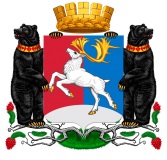 Камчатский крайАдминистрация  городского округа «поселок Палана»РАСПОРЯЖЕНИЕ17.10.2023    №    273-р В соответствии с Федеральным законом от 06.10.2003 № 131-ФЗ «Об общих принципах организации местного самоуправления в Российской Федерации», постановлением Правительства Камчатского края от 08.04.2016 № 119-П                         «Об утверждении Порядка разработки и корректировки, осуществления мониторинга и контроля реализации прогнозов социально-экономического развития Камчатского края  на среднесрочный и долгосрочный период», Уставом городского округа «поселок Палана»,1. Утвердить предварительный прогноз социально-экономического развития городского округа «поселок Палана» на 2024 год и плановый период 2025 и 2026 годов.2. Признать утратившим силу распоряжение Администрации городского округа «поселок Палана» от 30.09.2022 № 221-р «Об одобрении уточненного прогноза социально-экономического развития городского округа «поселок Палана» на 2023 год и плановый период 2024 и 2025 годов».3. Правовому отделу Администрации городского округа «поселок Палана» обнародовать настоящее распоряжение в соответствии с порядком, установленным Уставом городского округа «поселок Палана», и разместить на официальном сайте Администрации городского округа «поселок Палана» в информационно-телекоммуникационной сети «Интернет».4. Контроль исполнения настоящего распоряжения оставляю за собой.Глава городского округа «поселок Палана»                                                       И.О. ЩербаковОб утверждении предварительного прогноза социально-экономического развития городского округа «поселок Палана» на 2024 год и плановый период 2025 и 2026 годов